Title (TH SarabunPSK, 18 pt, Bold)First name Lastname 1, First name Lastname 2 and First name Lastname 2,*1Affiliation 1; E-mail@e-mail.com2Affiliation 2; E-mail@e-mail.com*Correspondence: E-mail@E-mail.com; Tel.: Abstract: A single paragraph of about 300 words maximum. For research articles, abstracts should give a pertinent overview of the work. Please use the following style of structured abstracts, but without headings: (1) Significance (2) research objectives (3) methodology, theory, and (4) summary of results and/or conclusions. Keywords: keyword 1; keyword 2; keyword 3 (List three to five keywords.)1. IntroductionUse the TH SarabunPSK font, size 16 pt, with a left margin of 1 tab (0.5 inches or 1.27 cm).The introduction should briefly place the study in a broad context and highlight why it is important. It should define the purpose of the work and its significance. The current state of the research field should be carefully reviewed and key publications cited. Please highlight controversial and diverging hypotheses when necessary. Finally, briefly mention the main aim of the work and highlight the principal conclusions. As far as possible, please keep the introduction comprehensible to scientists outside your particular field of research. References should be numbered in order of appearance and indicated by a numeral or numerals in square brackets—e.g., [1] or [2,3], or [4–6]. See the end of the document for further details on references.2. Materials and MethodsUse the TH SarabunPSK font, size 16 pt, with a left margin of 1 tab (0.5 inches or 1.27 cm).The Materials and Methods should be described with sufficient details to allow others to replicate and build on the published results. Please note that the publication of your manuscript implicates that you must make all materials, data, computer code, and protocols associated with the publication available to readers. Please disclose at the submission stage any restrictions on the availability of materials or information. New methods and protocols should be described in detail while well-established methods can be briefly described and appropriately cited.3. ResultsUse the TH SarabunPSK font, size 16 pt, with a left margin of 1 tab (0.5 inches or 1.27 cm).This section may be divided by subheadings. It should provide a concise and precise description of the experimental results, their interpretation, as well as the experimental conclusions that can be drawn.3.1. Subsection3.1.1. SubsubsectionBulleted lists look like this:First bullet;Second bullet;Third bullet.Numbered lists can be added as follows:First item;Second item;Third item.The text continues here.3.2. Figures, Tables and SchemesAll figures and tables should be cited in the main text as Figure 1, Table 1, etc.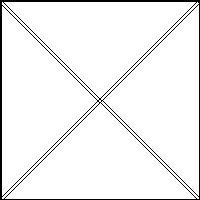 Figure 1. This is a figure. Schemes follow the same formatting.Table 1. This is a table. Tables should be placed in the main text near to the first time they are cited.1 Tables may have a footer.The text continues here (Figure 2 and Table 2). Figure 2. This is a figure. Schemes follow another format. If there are multiple panels, they should be listed as: (a) Description of what is contained in the first panel; (b) Description of what is contained in the second panel. Figures should be placed in the main text near to the first time they are cited.Table 2. This is a table. Tables should be placed in the main text near to the first time they are cited.* Tables may have a footer.	3.3. Formatting of Mathematical ComponentsThis is example 1 of an equation:the text following an equation need not be a new paragraph. Please punctuate equations as regular text.This is example 2 of an equation:the text following an equation need not be a new paragraph. Please punctuate equations as regular text.4. DiscussionAuthors should discuss the results and how they can be interpreted from the perspective of previous studies and of the working hypotheses. The findings and their implications should be discussed in the broadest context possible. Future research directions may also be highlighted.5. ConclusionsThis section is not mandatory but can be added to the manuscript if the discussion is unusually long or complex.6. Acknowledgments In this section, you can acknowledge any support given which is not covered by the author contribution or funding sections. This may include administrative and technical support, or donations in kind (e.g., materials used for experiments).7. Declaration of Interest StatementState if there is any competing interest of any sort. If there is no financial interest, use the following format: The authors declare that they have no conflict of interestsReferencesReferences must be numbered in order of appearance in the text (including citations in tables and legends) and listed individually at the end of the manuscript (APA7th Style). JournalAlmeida, R. A., Dickinson, J., Maybery, M. T., Badcock, J. C., & Badcock, D. R. (2010). Visual search performance in the autism spectrum ii: The radial frequency search task with additional segmentation cues. Neuropsychologia, 48(14), 4117-4124. https://doi.org/10.1016/j.neuropsychologia.2010.10.009Jerrentrup, A., Mueller, T., Glowalla, U., Herder, M., Henrichs, N., Neubauer, A., . . . Schaefer, J. R. (2018). Teaching medicine with the help of “Dr. House.” PLoS ONE, 13(3), Article e0193972. https://doi.org/10.1371/journal.pone.0193972 Comstock drill plans reined in. (2009, January 9). Upstream: The International Oil and Gas Newspaper. p. 20.BookPage, A. C., & Stritzke, W. G. K. (2006). Clinical psychology for trainees: Foundations of science-informed practice. Cambridge University Press.Pechenik, J. A. (2019). A short guide to writing about biology (7th ed.). PearsonDahlberg, G., & Moss, P. (2005). Ethics and politics in early childhood education. https://epdf.tips/ethics-and-politics-in-early-childhood-education-contesting-early-childhood.htmlThe Australian Oxford dictionary. (1999). Oxford University Press.Hallinan, M. T. (Ed.). (2006). Handbook of the sociology of education. Springer.Day, D. V., & Antonakis, J. (Eds.). (2012). The nature of leadership (2nd ed.). Sage.Dalai Lama. (1991). Freedom in exile: The autobiography of the Dalai Lama. HarperPerennial.Levinson, D. & Ember, M. (Eds.). (1996). Encyclopedia of cultural anthropology (vols. 1-4). Henry Holt.Bourdieu, P. (1984). Distinction: A social critique of the judgment of taste (R. Nice, Trans.). Harvard University Press.Eun-Ji, P. (2009). Optimal formula and processing conditions for puffed snack fortified with pennywort (Centella asistica Linn.) by Extrusion Technique: Research report. Faculty of Agro-Industry, Chiang Mai University.Schulman, M. (2019, September 9). Superfans: A love story. The New Yorker.https://www.newyorker.com/magazine/2019/09/16/superfans-a-love-storyStraus, M. A. (1992). Family violence. In E. F. Borgatta & M. L. Borgatta (Eds.), Encyclopedia of sociology (vol. 2, pp. 682-689). Simon & Schuster Macmillan.Conference proceedingsGame, A. (2001). Creative ways of being. In J. R. Morss, N. Stephenson & J. F. H. V. Rappard (Eds.), Theoretical issues in psychology: Proceedings of the International Society for Theoretical Psychology 1999 Conference (pp. 3-12). Springer.Maddox, S., Hurling, J., Stewart, E., & Edwards, A. (2016, March 30—April 2). If mama ain’t happy, nobody’s happy: The effect of parental depression on mood dysrégulation in children [Paper presentation]. Southeastern Psychological Association 62nd Annual Meeting, New Orleans, LA, United States.Thesis/ dissertationPueknang, J. (2020). Encapsulation of ferulic acid in phosphorylated rice starch (Master’s Thesis). Mae Fah Luang University.Online sourceCoates, K. S. (2015). The road to economic stability for aboriginal people. 	https://www.macdonaldlaurier.ca/files/pdf/MLICommentaryCoates05-15-WebReadyV2.pdfWorld Health Organization. (2018, March). Questions and answers on immunization and vaccine safety. https://www.who.int/features/qa/84/en/U.S. Census Bureau. (n.d.). U.S. and world population clock. U.S. department of commerce.https://www.census.gov/popclock/Title 1Title 2Title 3entry 1datadataentry 2datadata 1(a)(b)Title 1Title 2Title 3Title 4entry 1 *datadatadataentry 1 *datadatadataentry 1 *datadatadataentry 2datadatadataentry 2datadatadataentry 3datadatadataentry 3datadatadataentry 3datadatadataentry 3datadatadataa = 1,    (1)                           a = b + c (2)